TELEVISIONS – CHAÎNE GÉNÉRALISTETEMPS D'INTERVENTION DANS LES MAGAZINES DU 01-09-2023 AU 30-09-2023 Les partis politiques et divers sont présentés par ordre alphabétique. Seuls les partis politiques et divers ayant bénéficié de temps de parole figurent dans ce tableau.
*Ces données mensuelles sont fournies à titre informatif. L'appréciation du respect du pluralisme, qui s'effectue chaîne par chaîne, est réalisée à l'issue de chaque trimestre civil.TF1 France 2 France 3 Canal+ France 5 M6 C8 TMC TFX RMC Decouverte RMC Story 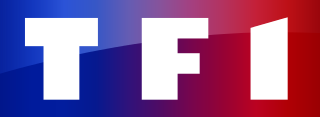 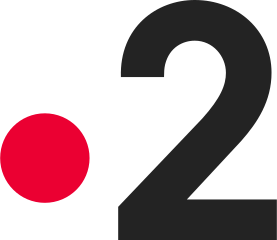 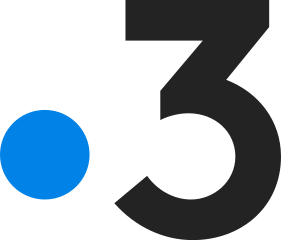 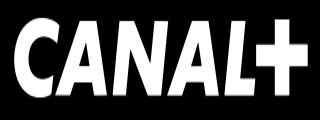 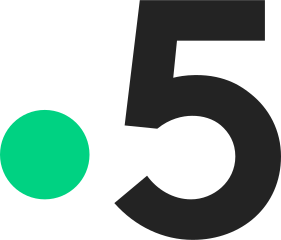 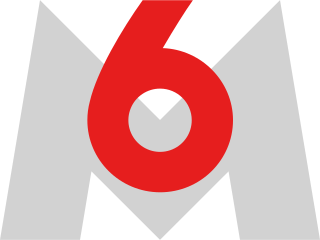 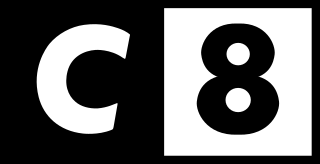 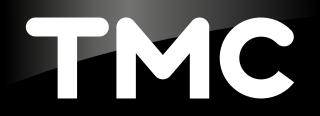 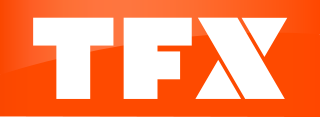 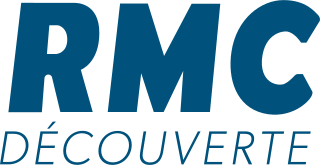 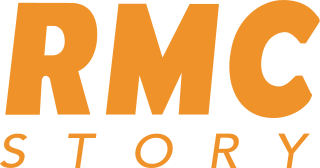 PRESIDENT DE LA REPUBLIQUE--00:00:24-00:12:28-----00:01:25dont Président de la République - propos qui relèvent du débat politique national--00:00:24-00:06:45-----00:01:25GOUVERNEMENT00:35:1400:46:5000:26:01-00:58:0700:07:0601:56:25--00:10:2001:39:31TOTAL EXÉCUTIF00:35:1400:46:5000:26:25-01:04:5200:07:0601:56:25--00:10:2001:40:56PART DE L'EXÉCUTIF*30,25%66,06%33,57%-30,52%34,13%30,60%--52,63%29,90%Debout la France00:01:01 - - - - - 00:04:48 - - - - Europe Ecologie-les Verts00:04:29 - 00:00:07 - 00:01:08 - 00:17:06 - - - 00:19:43 Horizons00:14:54 - - - 00:13:36 - 00:08:06 - - - - La France insoumise00:10:28 00:06:30 00:25:04 - 00:48:49 00:02:57 00:39:54 - - - 01:05:39 Les Républicains00:01:58 00:04:39 00:00:41 - 00:04:49 - 00:45:54 - - - 00:15:38 Lutte Ouvrière00:00:12 - - - - - - - - - - Mouvement démocrate00:05:56 - - - - 00:01:00 00:12:36 - - - 00:12:46 Nouveau parti anticapitaliste00:00:16 - - - - - - - - - - Parti communiste français00:01:19 00:00:26 00:00:22 - 00:05:48 - 00:09:18 - - - 00:12:29 Parti socialiste00:01:03 00:06:37 - - 00:43:28 - - - - - - Rassemblement national00:18:25 00:00:04 00:25:33 - 00:05:39 00:03:52 00:46:12 - - - 00:35:09 Reconquête00:01:03 - 00:00:18 - 00:04:06 - 00:07:12 - - - 00:03:52 Renaissance00:20:10 - 00:00:12 - 00:19:49 00:05:53 01:04:48 - - 00:09:18 00:45:54 Divers Droite- 00:00:34 - - - - - - - - 00:00:10 Divers Gauche- 00:03:04 - - 00:00:30 - - - - - 00:01:38 Génération.s- 00:00:36 - - - - - - - - - Jeanne, au secours !- 00:01:34 - - - - - - - - - Union des démocrates et indépendants- - - - - - 00:08:06 - - - 00:03:05 En Commun !- - - - - - - - - - 00:00:10 Femu a Corsica- - - - - - - - - - 00:00:06 Sans étiquette- - - - - - - - - - 00:20:22 TOTAL PARTIS POLITIQUES ET DIVERS01:21:1400:24:0400:52:17-02:27:4200:13:4204:24:00--00:09:1803:56:41PART DES PARTIS POLITIQUES ET DIVERS*69,75%33,94%66,43%-69,48%65,87%69,40%--47,37%70,10%